Digital (Online/New Media) and Business Journalist with more than 9 years of exp…RISHI KUMAR SONWALA – Skills & ExpertiseContent Strategy, Ideation, Planning & Development for (Each)–News & Current Affairs, Trending News, Viral Content, Listicals, Feature Articles, Interview basedContent Strategy: Organic (Rankings – News, All, Featured Snippet), Direct, Social, Aggregation, App, mSitePages Planning & Targeting (Users/Keywords/Event)– Breadcrumbs, Standalone (Static/Dynamic)Digital Content Operation–News Sites, Static Content, Dynamic Content, eCommerce, Blogs)Social Media Content- FB, Linkedin, Twitter, WhatsApp, CustomisedContent for Referrals (xml feed based) – e.g. UC Browser, mailers, etc.Best Practices for Online/Digital Media Writing, Feature Writing, SEO Writing, Content Repurposing.Video Content– Youtube Channels, Tutorials, Learning, Careers, Success StoriesContent for Business and B2B Magazines- Business Writing, Interview based writings, trade/industry specific writings, journals, coverage to press conferences/press-briefings/round-tables/B2B fairs/trade fairs/seminars/workshops.Marketing Communications Content – Advertisements, Web-Banners, Micro-Site, White Papers, Press Releases, Email Marketing, Newsletters, Communiqué, bytes, pre-event & post-event.Hindi Content – News, Articles, (target audience & appropriate metrics)B - Experience so farWorking as Content Lead (Section Content Head – News & Trends) with Jagranjosh.com (No. 1 Education Portal of Dainik Jagran) since September 2015.Content Planning & Development– Planning for different platforms/channels – website, print (magazine & publications), Apps, video, social media, mailers, Alliances (UC App/Browser, Indeed, Taboola), etc. (static, real time, trending, high searches, keyword targeting, listical, retaining, developing high social value, online friendly, etc.) with “Best Practices for Online/Digital Media Writing”  (News format, Depth, Meta, density, search friendly, plagiarism free, online writing, etc.Analysis:-Analyzing user behavior through Google Analytics & keeping adequate growth in Sessions/PVs accordingly. Analyzing social media behavior with different tools.Product Development & Acquisition:- Planning for new user acquisition and ensuring their retention with least exit. Planning/review of CMS for new features and components. Devising best structure for better results and retention.Language: English, Hindi and other regional languages.Achievement – Managing 35 million Page-Views (web+app) per month.Worked as Chief Editor with Raftaar.in (Indicus Netlabs Pvt. Ltd.) from November 2014 Aug 2015.LeadingHeaded whole operations of editorial and non-editorial content for Website, Apps and VAS.Content domains– News, Health & Beauty, Travel, Religion, Astrology, Dictionary and Language Services, Movies, Songs, Commodity, etc.Heading the team of Content Writers, Editors and Designers. Content planning and development for different platforms/channels – website, mobile Apps, VAS, social media (facebook, whats app, Linkedin, Twitter, G+), e-mailers, blogs, etc.Collaboration- Collaboration with other industry players for content aggregation and tie-ups.Training- Designing and training for ‘Best Practices of Writing and Editing’ and training content team to comply all Quality, Plagiarism, in-page analytics (SEO) parameters. Strategy– Implementing strategic approaches to the content, e.g. SEO oriented audience requirement and engagements oriented, etc.Evaluation– Preparing reports to analyze the performance of the planned content.Achievement – 1. Managed 20 million Page-Views, 2. Started new domains – Health, Travel, Religion & Spirituality, News (in house) Worked as Content Manager with Jagranjosh.com (No. 1 Education Portal of Dainik Jagran) from May 2013 to Nov 2014.Content Planning– Planning for different platforms/channels – website, print, mobile Apps, video, social media, mailers, Blogs, etc.Development – Managing and guiding content writers and content editors as per plan. Writing News & Articles; Interview Articles; Social Media Articles, Press Releases, Video Content, etc.Products Catered:- eBooks, website, mobile Apps, Online Tests, Social Media, Website, e-mailers, print magazine and publications, Video, etc.Achievement – 1. Managed 13 million Page-Views, 2. Highest Facebook Likes across all other sections, 3. Managed 50 news/articles live every day, 4. Free module to Paid Module. Editing and translation (on contract basis) of the research book–Ant Se Shuruat’ at Asmit Publication House (a New Delhi based publication house) from October 2011 to February 2013.                                                      	Achievement – The book was approved by NASA for further research.Worked as Special Correspondent at SME WORLD (a New Delhi based monthly business magazine for Micro Small and Medium Enterprises, MSMEs) from January 2010 to August 2011.                                                                      Reason for Leaving: Better Prospects.Achievements:-		(a) Interviewed >50 governments and corporate/industry personalities. e.g. Secretary, Ministry of MSME, Govt. of IndiaDevelopment Commissioner, Ministry of MSME, Govt. of IndiaCMD, National Small Industries Corporation (NSIC), Ministry of MSME, Govt. of IndiaKVIC, Khadi and Village Industries Corporation, Ministry of MSME, Govt. of IndiaQuality Council of India (QCI), DIPP, Ministry of Commerce and Industry, Govt. of IndiaSmall Industries Development Bank of India (SIDBI), Ministry of Finance, Govt. of IndiaDirectorate General of Foreign Trade (DGFT), Ministry of Commerce and IndustryPetroleum Conservation and Regulatory Authority, Central Council of Research in Yoga and Naturopathy, Ministry of Health, Govt. of IndiaAnd top corporate houses, e.g. Google, Dell, Canon, Alibaba.com, Yes Bank, Axis Bank, Symantec, Tata Teleservices, Infor Global, Hughes Communication, Stag International, Xerox India, Nokia-Intuit, Metropolis Diagnostics Ltd., etc.	(b) Covered >50 events/B2B fairs/trade fairs/conferences/seminars/workshops/press conferences/ press-briefings/round-tables organized by industry chambers (CII, FICCI, ASSOCHAM, CIFTI, etc.) and corporate houses.	(c) Published >50 articles related to the business and economy.	(d) Articles - http://smeworld.asia/SearchResult.aspx?q=rishi+sonwal#.VSYIzfmUfuJWorked as Senior Sub-Editor at Industrial Panorama (a New Delhi based monthly business magazine for Micro Small and Medium Enterprises, MSMEs) from October 2007 to December 2009.||| Why Left?: Magazine closed.Achievement:-Interviewed >25 governments and corporate/industry personalities, e.g.Department of Industries of Government of NCT of Delhi, Uttarakhand, Himachal Pradesh, Jammu & Kashmir, etc.Top corporate houses, e.g. Tata Consultancy Services.(b) Covered >25 events/B2B fairs/trade fairs/conferences/seminars/workshops/press conferences/ press-briefings/round-tables, organized by industry chambers (CII, FICCI, ASSOCHAM, CIFTI, etc.) and corporate houses.(c) Published >50 articles related to the business and economy.C- Additional EngagementsApart from my regular full-time stint with different organisations, I have been engaged in Freelance working in the areas of writing, editing & translation; like:-Content for Public Relation, Corporate Communication & othersPress Release/Note/Communiqué/Newsletter (pre-event & post-event) Writing.Business Articles (published in leading media houses including national dailies & magazines, etc.)Writing interviews to be published in different media houses and business magazines.Writing news/social media updates, etc.Writing series of articles on any specific topics/projectEditing written articles or any other content.Translation of the Content to Eng to Hindi & vice-versa.Translation of Annual Book of National Commission for Minorities (Govt. of India) Writing Newsletter and Annual Book of Morarji Desai National Institute of Yoga (Ministry of Health)D- Educational DetailsEducational Achievements: Qualified National Eligibility Test (UGC NET), June 2012, conducted by University Grants Commission.Qualified written examination of Junior Grade Group B of Indian Information Service (IIS)-2012 conducted by Staff Selection Commission (SSC).Qualified written examination of Junior Parliamentary Reporter, 2006, conducted by Parliament Recruitment Cell, Parliament of India.E- Personal Details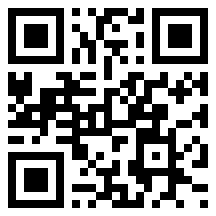 F- Reference urlsLinkedin:  http://in.linkedin.com/pub/rishi-sonwal/10/858/97aGoogle+: https://plus.google.com/110938327593249715835/aboutSome of the Articleshttp://www.jagranjosh.com/articles/check-out-the-36635-government-jobs-closing-on-date-of-indias-matches-in-icc-t20-world-cup-2016-1457843944-1http://smeworld.asia/SearchResult.aspx?q=rishi+sonwal#.VSYIzfmUfuJhttp://www.tothesecondgear.com/uploads/8/2/3/3/8233280/aug_2010.pdfhttp://blog.biz2credit.com/2013/02/04/super-bowl-commercial-pie-in-shoe/http://blog.biz2credit.com/2013/02/14/being-couple-entrepreneurs/http://blog.biz2credit.com/2013/02/06/succumbed-of-producing-credit-reports-to-borrow/http://ezinearticles.com/?expert=Rishi_SonwalDegreeName of CollegeUniversity/BoardYearSubjectsClass/%NET/SLETUGC NET in Journalism and Mass Communication qualified in June 2012UGC NET in Journalism and Mass Communication qualified in June 2012UGC NET in Journalism and Mass Communication qualified in June 2012UGC NET in Journalism and Mass Communication qualified in June 2012UGC NET in Journalism and Mass Communication qualified in June 2012MA Apar India Institute of Management of Technology, New DelhiSikkim Manipal University2008Journalism and Mass CommunicationGrade B(60%)BAJagatput P.G. College, Jagatpur, VaranasiV.B.S. Purvanchal University2005Economics and Political ScienceSecond 48%IntermediateG.I.C. AllahabadU.P. Board2000Math GroupSecond 53%High SchoolG.I.C. AllahabadU.P. Board1998Science GroupFirst 65%Digital MarketingCMS, Website Creation, Web Analytics, SEO & SEM, Social Media Campaign and Analysis, Email Campaign and Analysis, Mobile MarketingCMS, Website Creation, Web Analytics, SEO & SEM, Social Media Campaign and Analysis, Email Campaign and Analysis, Mobile MarketingCMS, Website Creation, Web Analytics, SEO & SEM, Social Media Campaign and Analysis, Email Campaign and Analysis, Mobile MarketingCMS, Website Creation, Web Analytics, SEO & SEM, Social Media Campaign and Analysis, Email Campaign and Analysis, Mobile MarketingCMS, Website Creation, Web Analytics, SEO & SEM, Social Media Campaign and Analysis, Email Campaign and Analysis, Mobile MarketingBasic ComputerMS Office, Hindi (Mangal)Typing, Corel DrawMS Office, Hindi (Mangal)Typing, Corel DrawMS Office, Hindi (Mangal)Typing, Corel DrawMS Office, Hindi (Mangal)Typing, Corel DrawMS Office, Hindi (Mangal)Typing, Corel DrawContact :+91-9582084050; rishi.k.sonwal@gmail.comAddress:Flat No. B-246, Pocket-11, DDA Flats, Jasola Vihar, New Delhi–110 025Father’s Name:Shri Ram Bhajan SonwalMarital Status:MarriedChild:One daughter 